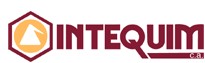 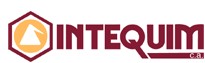 GENERALIDADES: El VAL-8584 es un  poliacrilato de sodio o sal sódica del ácido poliacrílico en solución, con peso molecular moderado y soluble en agua. Es un agente dispersante de detergentes en polvo e inhibidor de incrustaciones de carbonatos y fosfatos. DATOS TÉCNICOS Y PROPIEDADES: Propiedades físicas y químicas del VAL-8584 CAMPOS DE APLICACIÓN: El VAL-8584 es recomendado para prevenir la precipitación y deposición de sales insolubles de calcio, magnesio y otros cationes que producen dureza en el agua; es por esto que su principal campo de aplicación son los detergentes.  El VAL-8584 puede dispersar o prevenir la deposición de una gran variedad de sólidos cristalinos orgánicos e inorgánicos y remover o secuestrar calcio y magnesio mediante la formación de complejos solubles en agua.  También puede emplearse como dispersante y antífloculante, dándole buena estabilidad a las dispersiones en el almacenamiento.  Alternativamente, con en el VAL-8584 se ha encontrado un muy buen desempeño como Re curtiente en el tratamiento del cuero pues confiere a la piel una notable llenura con una excelente elasticidad. Se recomienda su empleo en todo tipo de cuero proporcionando un tacto suave. Presenta un alto poder quelante. Una parte de VAL-8584 puede reemplazar hasta 2.5 partes de tripolifosfato de sodio.  Tiene un alto poder dispersante, lo que permite reducir la viscosidad de los lodos en procesos de spray dry.  Forma complejos muy estables y solubles en agua con los iones Ca- y Mg-.  Reduce los finos y mejora el flujo de los detergentes en polvo, lográndose una mejor granulometría.  Es biodegradable.  Como Re curtiente de cuero da cuerpo al cuero conservando la firmeza de la flor y el carácter típico de los cueros al cromo. MANIPULACIÓN Y ALMACENAMIENTO: El producto es estable al prolongado almacenamiento si se mantiene cerrado y en los recipientes originales.  Se suministra en tambores de 250 kg y en maxi cubos plásticos de 1000 kg.   Vida Útil: Siguiendo las condiciones de almacenaje recomendadas, se garantiza seis (6) meses de vida útil. RESPALDO TÉCNICO El valor agregado de cada producto de INTEQUIM es el soporte técnico que garantizamos a nuestro cliente. La información y recomendaciones que aparecen en esta publicación son, a nuestro entender enteramente confiables. Las sugerencias ofrecidas para usos o aplicaciones son solamente la opinión de INTEQUIM. Los consumidores deberán hacer sus propias pruebas para determinar el comportamiento de estos productos en sus objetivos específicos. 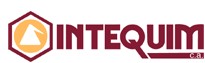 Nuestro laboratorio de servicio técnico cuenta: Con personal altamente calificado y con un conocimiento completo de los procesos Gran variedad de equipos de laboratorio y planta piloto para proveer los datos necesarios y obtener así el mejor comportamiento de nuestros productos.  Soporte a las aplicaciones existentes Desarrollo de nuevos usos para los productos fabricados por Intequim.  El usuario de nuestros productos será siempre el beneficiario de ésta constante búsqueda de mejores métodos y tecnologías. Intequim no da garantías de tipo alguno exceptuando las que se ajustan a las especificaciones estándar del producto. Intequim se reserva el derecho de modificar esta literatura técnica sin previo aviso. INFORMACIÓN SOBRE EL CUIDADO AL MEDIO AMBIENTE Y DISPOSICIÓN FINAL:Los residuos del producto son peligrosos y como tales se deben tratar para su disposición final, cumpliendo con lo establecido en el decreto 2635 "normas para el control de la recuperación de materiales peligrosos y el manejo de los desechos peligrosos “, por tal motivo se recomienda utilizar en su totalidad el material. Rasgar la etiqueta una vez agotado el contenido del envase. Nunca disponga el producto ni los envases en una fuente de agua ni los entierre; para el lavado de los envases ajústese a las regulaciones locales y si pretende utilizar a una empresa para el manejo de los desechos peligrosos, la misma debe estar autorizada por el ministerio del ambiente para dicha actividad. El envase no debe ser utilizado para almacenamiento de alimentos ni agua para consumo humano.  Fecha de Elaboración: 17/11/2021 La información y recomendaciones que aparecen en esta publicación son, a nuestro entender enteramente confiables. Las sugerencias ofrecidas para usos o aplicaciones son solamente la opinión de INTEQUIM. Los consumidores deberán hacer sus propias pruebas para determinar el comportamiento de estos productos en sus objetivos específicos. Propiedad  Unidad Valores Apariencia VisualTransparente Material no volátil % MNV39.00 – 41.00 Viscosidad Brookfield LVT, 25°C, aguja #3 a 60 rpm Cps200– 1400 pH pH7.0 – 8.5 